ANDHRA PRADESH BIBLE COLLEGE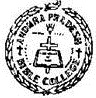 		(A Theological Institution of Assemblies of God)	Miyapur, Hyderabad- 49.                                  philipbr7@gmail.com									                aaronrajani@gmail.comDear Applicant,		We are overwhelmed that you are considering Andhra Pradesh Bible College for your ministerial preparation.  Our desire is to see God glorified in India, especially in Telugu States of Telangana and Andhra Pradesh through the transforming ministry of anointed and equipped servant leaders.  To this extent APBC is committed to serving you in your ministerial formation.Please read the entire prospectus carefully and follow all the instructions while filling the application. Please return the completed application form to the admissions office with all the following documents attached before the due date.Copies of all your academic certificates including all your mark sheets. Without these your application will not be processed. Do not attach any original certificates. These are to be produced at the time of registration for verification. If you have studied in any other theological seminary or Bible College, request them to send your transcript directly to the Registrar, Andhra Pradesh Bible College.  Without this, your application will be incomplete. The Medical certificate in the prescribed form enclosed in the prospectus along with copies of medical record. History of past illness medication if any, should be disclosed.  If the college discovers any illness or medications that are not disclosed, the same will be considered as breach of trust and admission will be cancelled.A detailed personal testimony in your own words in English or Telugu (this must not be longer than two pages) including the following aspects:  conversion experience, call for ministry, previous ministry experience/involvement, encouragement you have received from family members and friends for ministry and for study at APBC, and how you feel APBC could help to fulfill your call and commitment.Two recent passport size photographs, one pasted to the application form and   another clipped to the form.The reference form duly filled by your Pastor.The finance sponsorship form duly filled and signed with the official seal of the sponsoring individual or organization or parents.The application and processing fee of Rs. 100/- is payable at the time of admission.Admission eligibility is determined through careful and prayerful evaluation of all the application materials.  The last date for receiving completed applications is                                  . You may expect to hear from us about the decision of the admissions committee by                                     .Please be assured that we will do our very best to assist you in the whole process.  If you have any questions, please do not hesitate to contact us by phone 9704091007, 9849721295, 9989434884.We wish you God’s best as you seek His will for your life. Rev. M. Thimothi Rao Director, AP Bible College                                               ANDHRA PRADESH BIBLE COLLEGEFor office use onlyDate received: __________________________		              ID # 	Application fee paid: _____________________	Admission Status: ______________________  Remarks: ______________________________	Scholarship:  __________________________Application for AdmissionBachelor of Theology 			A. Personal Information:Name:First Name						Last NameDate of Birth:    d   d    m  m    y    y   y    y		Gender:         Male           FemaleAddress for communicationPermanent address (If different from above):  Post   			               Town/City  PIN Code			State			                Country		                PhoneNationality: _______________	Mother Tongue: ______________Languages that you speak: _________________________ Read and Write:  _________________________B. Family Information:Check one:       Single       Married       Widowed/Separated/Divorced (Please include details in the testimony)If married,   Spouse’s name: _______________________, Occupation: _____________________Children (if any) Names and ages: ___________________________________________________ 	Father/Mother/Guardian Name: ________________________, Occupation: ________________ Address:  Post			         Town/City		        Pin Code	   State		        Phone	Brother/sister (Who has attended APBC) Name: ________________________, Year: ________ to _______C.  Mandatory Disclosures:	     * Are you undergoing treatment or under medication for any illness?         Yes          No        If yes, specify. _______________________________  	    * Are you now or have you ever been treated for substance abuse/addiction?         Yes         No       If yes, please explain on a separate sheet of paper.		   * Have you ever been under mental or emotional healthcare?         Yes          No          If yes, please explain on separate sheet of paper what has been the resolution of the care and       what ongoing care is in process?ANDHRA PRADESH BIBLE COLLEGED. Academic Information:List high school, colleges and universities in the order in which you attended. It is the applicant’s responsibility to have all transcripts sent to the Admissions Office at APBC.E. Enrolment Information:Are you currently enrolled in any other institution?         Yes         No   If yes, where? __________________Have you ever been denied admission to/ been dismissed from / been on disciplinary probation at any college / institution / seminary?        Yes        No   If yes, please explain in detail in a separate sheet of paperIf admitted in APBC, what are your housing plans?Single Students:					Married Students:	* Stay at the Hostel as a single student                           * Stay at the Hostel as a single student 	* Make my own arrangements off campus 	                    * Make my own arrangements off campus   and commute to the campus			             and commute to the campus 					          * Require family quarter on the campus? F.  Christian  Experience and  Church  Affiliation:	Have you received Jesus Christ as Lord and Saviour?        Yes        No   If yes, when? __________________Have you received believers’ baptism?         Yes       No    If yes, when? __________________  	  Have you received the baptism in the Holy Spirit (Acts 2:4)?       Yes        No   If yes, when? _____________* Which church do you presently attend/serve?     Name of the Church: _____________________________, Place: ___________________,          Denomination: __________________________, Name of the Pastor: _________________* What is your present occupation? ___________________________________  G. Financial Information:Please go through the prospectus carefully and answer the following questions.How do you plan to finance your education at APBC? __________________________________ 	Are you being supported by any Church, Organization or Sponsoring Agency?            Yes       NoIf yes, give details. _____________________________________  	 Have you filled and submitted the financial sponsorship form?            Yes       No G. References:Please indicate the name and addresses of the Pastor/Leader who will provide reference on your behalf. These must not include parents, family members or any other close relatives. Please have the Pastor complete the reference form and let him return it to you in a sealed envelope; include it along with the application form you send to Andhra Pradesh Bible College.Pastor’s Reference- Pastor’s name: __________________________, Church: _______________________Address:    Post			               Town/City			              PIN Code		  	        State			               Phone			              Email	ANDHRA PRADESH BIBLE COLLEGE Applicant Declaration:I _____________________________, S/o ____________________ solemnly  declare  that  all  the  above  information  is  accurate  and  true  to  the  best  of  my  knowledge.  I understand that any false and misleading information given above by me may lead to disqualification for admission and study in APBC.If admitted,• I shall attempt to maintain high academic standards.• I agree to abide by the Community Life Standards, observe all policies and regulations of APBC and maintain a high standard of Christian conduct both on and off campus. I shall endeavor to balance my spiritual, personal, family, and social life with my academic life in order to faithfully fulfill my responsibilities in all areas of my life.• I shall accept and abide by the decisions of the administration of APBC, and understand that I may undergo discipline, including the possible termination of my study at APBC, if my behavior, character or doctrine is contrary to the spirit and emphasis of APBC.      Date: ____________				Signature: _____________________	Checklist:* Kindly check if you have all the necessary documents included with your application:       Application Form duly filled      Copies of all Academic Certificates / Transcript      A detailed personal testimony (This should include your conversion, call for ministry, previous ministry      experience, encouragement you have received for ministry and how you feel APBC would help to       fulfill your call)      Pastor’s Reference filled and signed by the pastor of the church you are currently attending.      Finance and Sponsorship Form duly filled and signed by your sponsor / parent.       Medical Certificate of Physical Fitness duly filled by a Registered Medical Practitioner* Please return the application along with all the above enclosures to:Andhra Pradesh Bible CollegeMiyapur (PO), Hyderabad- 49TelanganaANDHRA PRADESH BIBLE COLLEGEPastor’s ReferenceTo the PastorThe above individual is applying for admission to Andhra Pradesh Bible College. Admission eligibility is dependent upon a careful evaluation of the Pastor’s Reference. Consequently, we rely mostly on you. Therefore, we request you to complete this form carefully. This document will be kept confidential. Thank you for your assistance.1. How long have you known the applicant? _________________. In what capacity?  ________________ 2. How long has the applicant been a member of your church? __________________________________3. Is the applicant related to you?         Yes        No   If yes, in what relationship? _____________________4. Does the applicant have any health problems?         Yes        No   If yes, please explain briefly? ________    ___________________________________________________________________________________5. How would you rate the applicant in the following areas: (Please mark with   in the appropriate column)	6. How would you rate the applicant’s financial ability to support himself/herself to study at APBC?7. If the applicant needs financial help or is unable to pay fees, how and to what extent will your church      be able to help?8. Please comment on any positive or negative characteristics you have observed in the life of the       applicant: (personal, social, family, emotional, etc.) __________________________________________    ____________________________________________________________________________________10. Would you like us to call you to discuss about this student?           Yes         No11. Recommendation:        I strongly recommend          I preferably recommend          I do not recommendPlease print the information below about yourself:Name: ______________________________.  Position/Designation: ______________________________	Name of the church: _______________________________. Place: _______________________________Denomination: _______________________. Phone: ________________. Email: _____________________                   Date: _____________________.     Signature: _______________________ANDHRA PRADESH BIBLE COLLEGEFinance Sponsorship Information:Name of the Applicant:   	Are you sponsored by a church/organization/sponsoring agency?             Yes          NoIf yes, please state the name of the sponsoring body.  __________________________________________ If no, please state that who will be responsible for paying your fees.  ______________________________  Name of the Sponsoring Organization / Individual: _____________________________________________ Address:    Post			               Town/City			              PIN Code		  	        State			               Phone			              Email	Sponsorship Guarantee StatementKindly treat the statement of sponsorship serious. The college holds you responsible to fulfil the financial commitment.		Student’s CommitmentI ____________________________ understand that I am responsible for paying the sum of Rs. ________ this year towards my fees at APBC. I promise to pay the same through my sources of income 	Signature: ___________________                         Date: ____________Sponsor’s/Parent’s CommitmentI hereby solemnly undertake to pay the sum of Rs. __________ per year towards the financial support of Mr./Ms. ____________________ for one / two / three year(s) upon his/her admission to AP Bible College						Official Seal of the         Sponsoring organizationSignature: ___________________ 	Name: ______________________						Date: ___________	Applicant Declaration:I _________________________, hereby solemnly declare that all the information given above is true to the best of my knowledge. I understand that any information found to be inaccurate will lead to penal action including summary dismissal from the college. I also promise that if there is any change of situation in my financial status, I will inform the college at the earliest.Signature: ______________________________ 	    Date: ____________________Parent Surety Signature: ___________________   Name: ____________________ANDHRA PRADESH BIBLE COLLEGEMedical Certificate of Physical FitnessName:_______________________________ 		     Age: _________________  	HISTORY OF ANY PREVIOUS ILLNESS / MEDICATIONJaundice: ____________________________________________________________________________Tuberculosis: _________________________________________________________________________Congenital troubles: ___________________________________________________________________Rheumatic heart:  _____________________________________________________________________Epilepsy: ____________________________________________________________________________Respiratory problems: _________________________________________________________________  	Any other (Please specify): ______________________________________________________________ 	GENERAL PHYSICAL EXAMINATIONENT Examination: _____________________________________________________________________Eye: ________________________________________________________________________________Cardio-vascular system: ________________________________________________________________Respiratory system:  ___________________________________________________________________Abdominal examination: ________________________________________________________________Central nervous system: ________________________________________________________________LABORATORY EXAMINATIONBLOOD - Hb, TC, PC, ESR: _______________________________________________________________  	VDRL: ____________________________  RBS: ______________________________ Group: _________ Hbs Ag: ______________________________________________________________________________ STOOL - Occult blood: __________________________________________________________________Ova/Cyst: ____________________________________________________________________________ 	 URINE – Micro: ________________________________________________________________________ SUMMARY OF ABOVE EXAMINATIONS AND FITNESS REPORTI do hereby certify that, to the best of my knowledge the above candidate is physically fit to an intensive programme of study.Date: ___________	        				(Doctor’s signature and Reg.No.)Address:   Street 			            Town/City		                     State	             	           Phone	  	CityPinState   CountryEmailMobileProgrammeName and place of the College/InstitutionMedium of InstructionYear of CompletionClass/Divisionaggregate %SSC/10thInter/10+2/ITI/P.TechGraduation/Degree/B.TechAny OtherTo the ApplicantPlease complete the following information and forward this form to your Pastor for completion. This form should be completed by the Pastor, sealed in the envelope and sent along with the application formName of Applicant: __________________________Program Applied to : _________________________ ExcellentGoodAvarageNot OkNot ObservedSpiritual MaturityAttitude to authorityWillingness to learnAbility to work with othersIntegrity/HonestyLeadership abilityAble to support himself/herselfWould need some (partial) helpUnable to pay at allTake full responsibilityHelp partiallyNot be able to help at all